Конспект НОД по познавательному развитию для подготовительной группы                                     « Мы все такие разные»                          Россия – многонациональное государство.Цель: формировать представления о России , как о многонациональном              государстве.Задачи: дать детям представления о многообразии народов проживающих на территории России Закреплять и расширять представления о РоссииВоспитывать любовь к своей стране ,чувство патриотизма и гордости за РодинуВоспитывать уважение к людям разных национальностей.Словесная игра : « Я начну , а вы продолжите»1.Наша страна называется ……( Россия)2.Наша страна очень…….( большая , огромная)3. В ней много ……( рек, озёр, животных, городов)4. Люди , которые живут в нашей стране называются …( россияне)- Наша страна великая , сильная и красивая , но страна – это не только леса, поля, реки и города .Страна – это , прежде всего люди , которые в ней живут .Мы с вами россияне . Наша страна сильна дружбой разных народов , её населяющих.Люди , разных национальностей живут в нашей стране ( русские, чуваши, башкиры, чеченцы, чукчи, орочи и др.)Каждый народ , создавал национальный костюм , стремился сделать его самым красивым , ведь такую одежду в старину надевали только по праздникам .- У каждого народа свои народные традиции. Но это не делает один народ хуже или лучше другого , наоборот , культура разных народов делает богатой и разнообразной культуру России. У каждого народа свои песни, сказки, национальные костюмы. Но у всех у нас одна  Родина – Россия 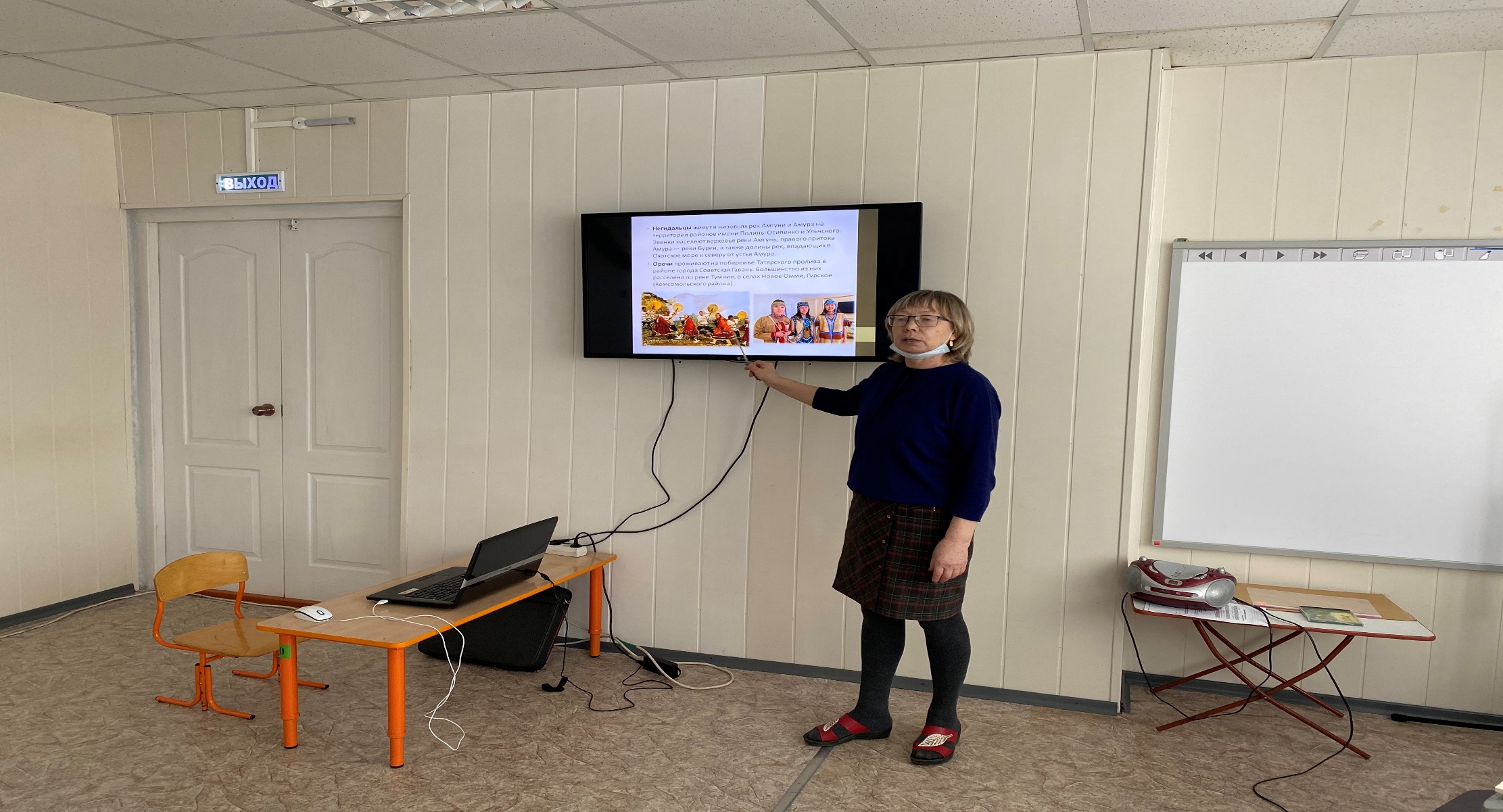 Стихотворение : В.Степанова: « Российская семья»Живут в России разные Народы с давних порОдним тайга по нраву Другим – степной простор.У каждого народа Язык свой и нарядОдин черкеску носит , Другой надел халат.Один – рыбак с рожденья ,Другой –оленевод.Один кумыс готовит,Другой готовит мёдОдним милее осень,Другим милей весна .А Родина Россия У нас у всех одна.Каждый народ говорит на своём языке, имеет свою историю, культуру , традиции. Что такое народные традиции ? ( ответы детей)- Это то , что передаётся из поколения в поколение , например народные праздники, свадебные традиции. У каждого народа есть свои праздники , связанные со сменой времени года , началом или окончанием сельскохозяйственных работ.- каждый народ сочинял свои сказки и передавал их из поколения в поколение .Все сказки похожи одна на другую. Как вы думаете почему?Да, в них добро побеждает зло, они учат людей мужеству, справедливости , щедрости, высмеивают зло , жадность ,глупость.Сказки всех народов России очень добрые , поэтому народы России так крепко дружат между собой , живут рядом друг с другом много лет, никогда не ссорятся , всегда приходят друг другу на помощь.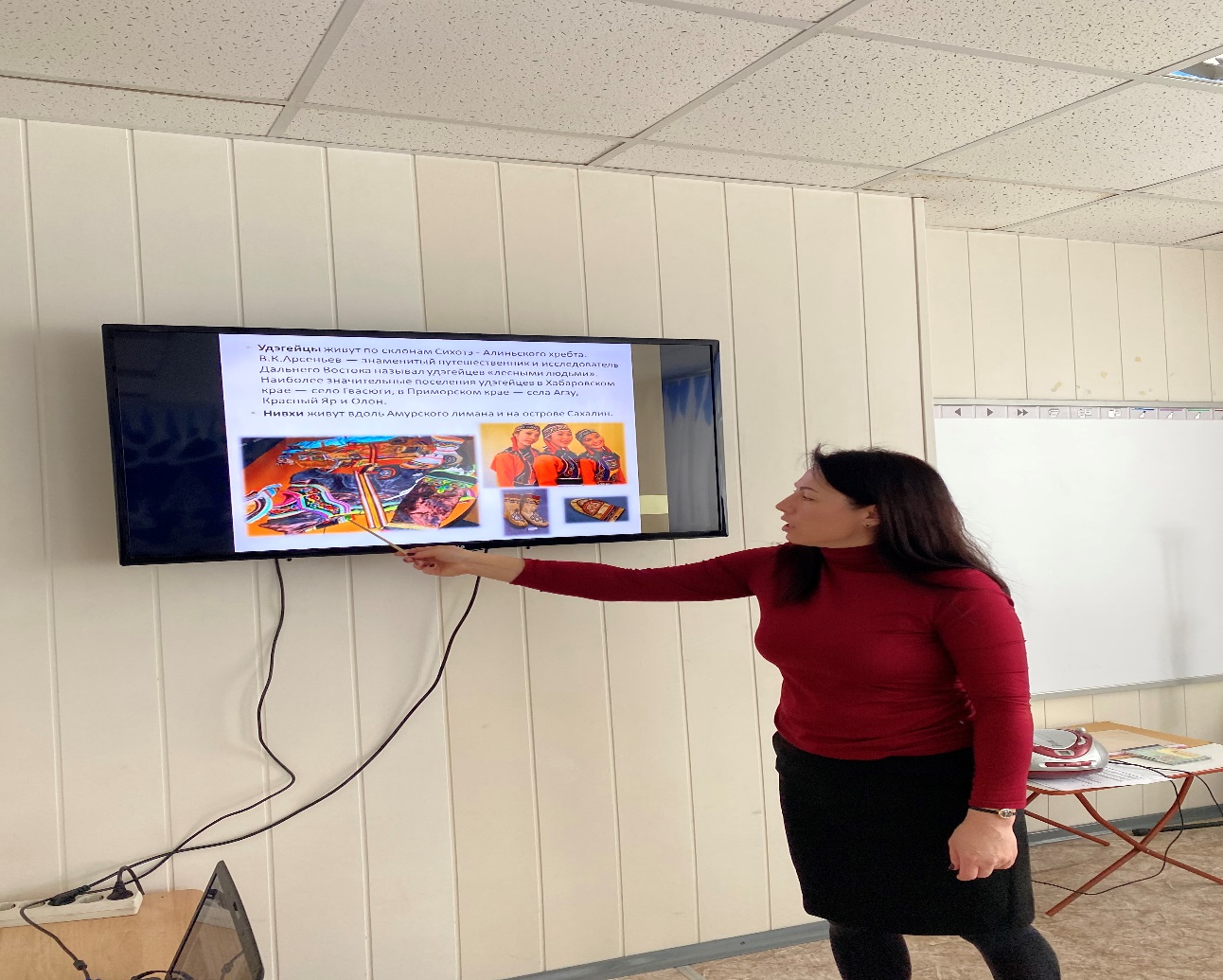           НАРОДЫ НАШЕЙ СТРАНЫ ДРУЖБОЙ СИЛЬНЫ.          ДРУЖБА И БРАТСТВО ЛУЧШЕЕ БОГАТСТВО.А,  сейчас ребята давайте мы с вами сделаем коллективную работу : « Наша Родина – Россия»  Но сначала мы с вами разогреем наши пальчики Пальчиковая гимнастика : « Россия – наша Родина»Город чудный, город древний,Ты вместил в свои концы( хлопок, кулачок)И посады, и деревни,                                                      И палаты , и дворцы…На твоих церквах старинных Вырастали дерева ( поочерёдно загибать пальчики)Глаз не схватит улиц длинных…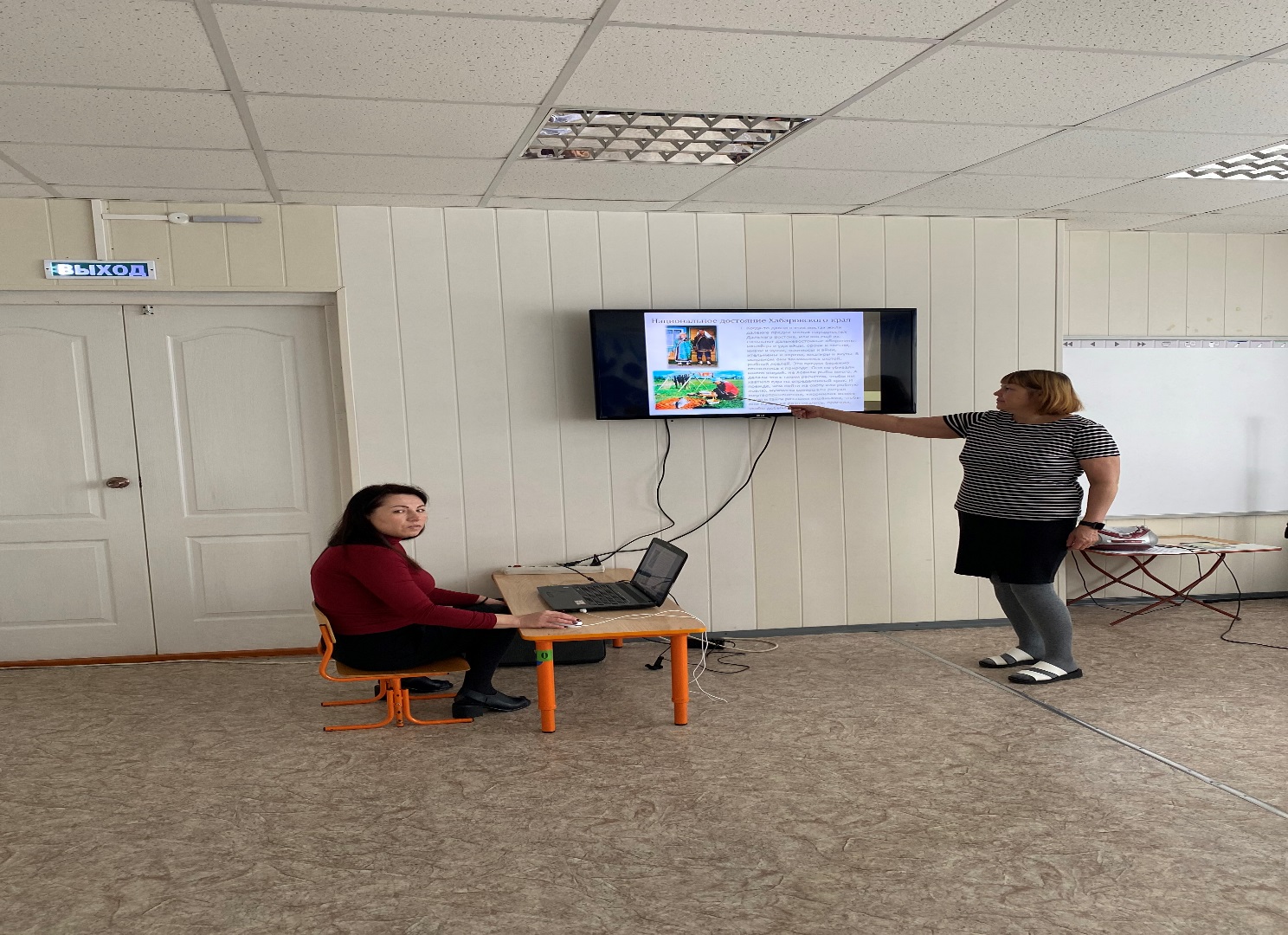 Это матушка – Москва( сгибать , разгибать пальчики)У вас на столах лежат трафареты , вам надо будет обвести , вырезать и раскрасить трафарет , как национальный костюм , который вам больше всего понравился.Рефлексия Игра : « Ладошки» - Поднимите все ладошкиИ потрите их немножко.Дружно хлопните раз пять : ( хлопают в ладошки)1,2,3,4,5.Продолжайте потирать! ( потирают руки)Мой сосед такой хороший!Я ему пожму ладоши.( пожимают руки с одной стороны)И другой сосед хороший-И ему пожму ладоши ( пожимают руки с другой стороны)Руки вверх поднять пора. ( поднимают руки вверх)Всем народам дружное : « Ура!» ( машут руками)Ребята , а что нового вы узнали ?( ответы детей)Всем вам большое спасибо , мы с вами сегодня хорошо поиграли.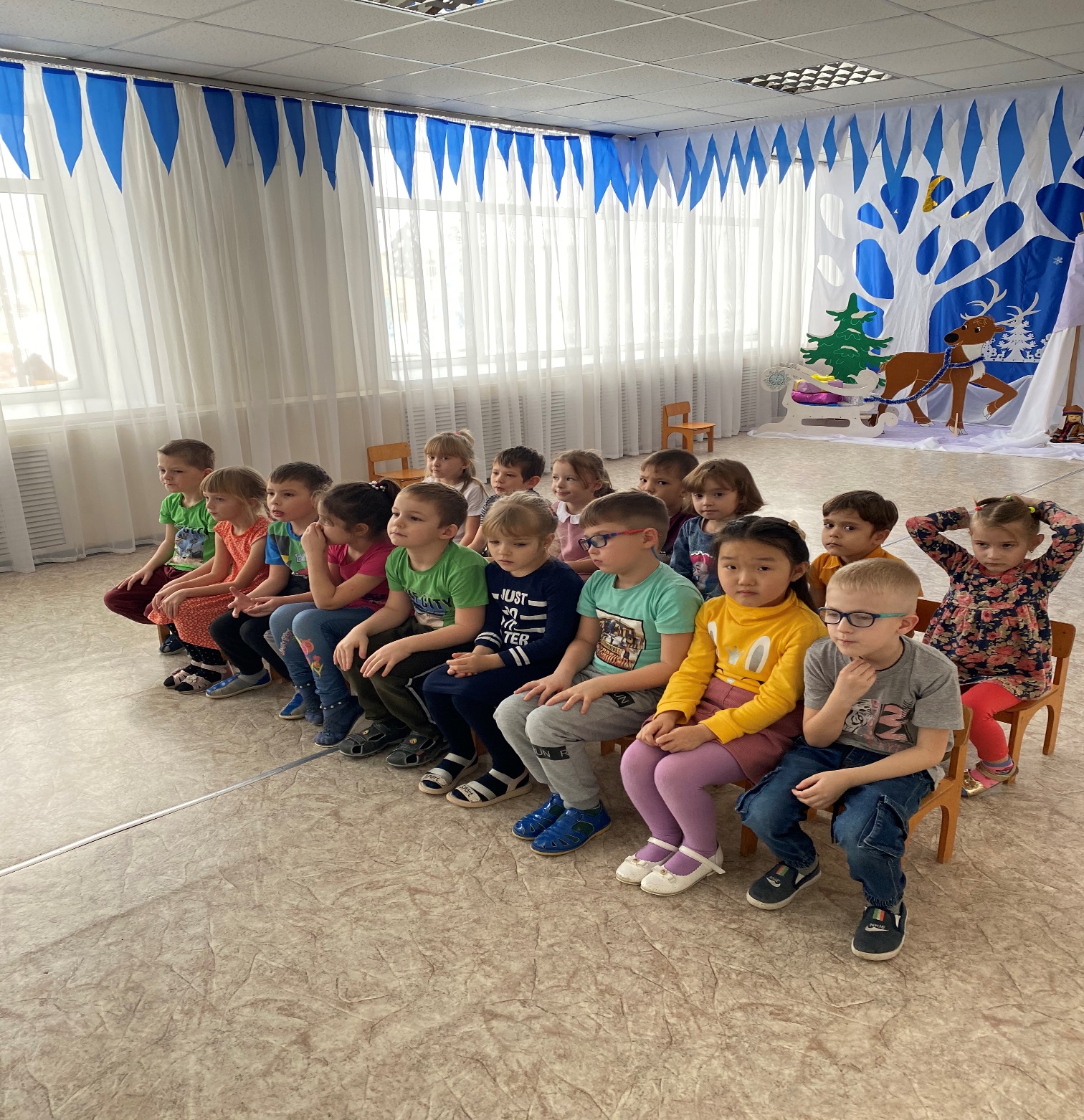 